ЈАВНО ПРЕДУЗЕЋЕ «ЕЛЕКТРОПРИВРЕДА СРБИЈЕ» БЕОГРАД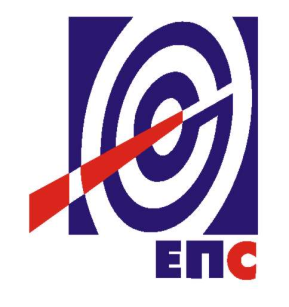 КОНКУРСНА ДОКУМЕНТАЦИЈАза подношење понуда у отвореном поступкуза јавну набавку услуга бр. JН/8100/0005/2018 (232/2018)Обука из пословне комуникације (асертивна комуникација)                                                                                            К О М И С И Ј А						за спровођење JН/8100/0005/2018 (232/2018)					формирана Решењем бр.12.01- 534464/3-18 од 26.11.2018.			(заведено у ЈП ЕПС број 2.5.13.2.- E.07.01.-534464/4-18 од 26.11.2018. године)Нови Сад, новембар 2018.годинеНа основу члана 32. и 61. Закона о јавним набавкама („Сл. гласник РС” бр. 124/12, 14/15 и 68/15, у даљем тексту Закон), члана 6 и 8. Правилника о обавезним елементима конкурсне документације у поступцима јавних набавки и начину доказивања испуњености услова („Сл. гласник РС” бр. 86/15), Одлуке о покретању поступка јавне набавке број 12.01-534464/2-18 oд 02.11.2018. године и Решења о образовању комисије за јавну набавку број 12.01-534464/3-18 oд 02.11.2018. године припремљена је:КОНКУРСНА ДОКУМЕНТАЦИЈАза јавну набавку услуге Обука из пословне комуникације (асертивна комуникација)у отвореном поступку  JН/8100/0005/2018 (232/2018)Садржај конкурсне документације:														Страна                                                                                                     Укупан број страна: 451. ОПШТИ ПОДАЦИ О ЈАВНОЈ НАБАВЦИЈавно предузеће „Електропривреда Србије“ Београд, Балканска бр. 13  Београд, (у даљем тексту: ЈП ЕПС) спроводи Отворени поступак услуге бр. JН/8100/0005/2018 (232/2018)- Обука из пословне комуникације (асертивна комуникација).2.	ПОДАЦИ О ПРЕДМЕТУ ЈАВНЕ НАБАВКЕ2.1 Опис предмета јавне набавке, назив и ознака из општег речника набавкеОпис предмета јавне набавке: Обука из пословне комуникације (асертивна комуникација)Назив из општег речника набавке: Услуге обуке Ознака из општег речника набавке: 80500000Детаљни подаци о предмету набавке наведени су у техничкој спецификацији (поглавље 3. Конкурсне документације)2.2 Опис партија, назив и ознака из општег речника набавкеПредметна јавна набавка није формирана по партијама3. ТЕХНИЧКА СПЕЦИФИКАЦИЈА(Врста, техничке карактеристике, квалитет, опис услуга, техничка документација, начин спровођења контроле и обезбеђивања гаранције квалитета, место и рок реализације услуге). 3.1 Предмет јавне набавкеПредмет јавне набавке обухвата обуку из области вештина пословне комуникације за 30 запослених са следећим областима: асертивна комуникација, стилови комуникације и алати, вербална и невербална комуникација, активно слушање, вештине презентације, управљање кофликтима и сл.3.2 Врста обукеПонуђач је обавезан да у току обуке изврши тренинг – применом савремене методологије учења кроз практичан рад и директно учешће сваког појединца, извођењем вежби и примера, коришћењем интерактивног приступа са са циљем усвајања нових пословних вештина или унапређивања постојећих.3.3. Посебни захтевиОд понуђача се очекује да обезбеди резултате тренинга: оспособљеност полазника за примену презентованих вештина у пословном окружењу3.4 Опис реализације и ток обукеПредвиђени број полазника по обуци је укупно 30 полазника. Трајање наставе и динамика: 10 часова, динамике 2 дана x 5 часова у групама од по 10 – 15 полазника.Обука за групу од 30 полазника одржава се у току једне радне недеље, у динамици од 2 (два) радна дана у недељи по 5 часова дневно за сваку групу од 15 полазника. Дакле, обука траје укупно 10 наставних часова за свих 30 полазника. Извођач обуке обезбеђује:једног или више стручних извођача обуке, потребну литературу и сав наставни материјал по полазнику за обукуврши проверу оспособљености полазника,на крају обуке издаје Сертификат или Уверење о извршеној оспособљености3.4.1. Трајање услугеМогући период у оквиру којег би се одржала обука март 2019. -  децембар 2019. године.3.4.2 Трајање наставе и динамика: Понуђач је обавезан да обуку одржи у року од 10 наставних часова у динамици 2 x 5 наставних часова за свих 30 полазника, односно 5 наставних часова у динамици 1 х 5 наставних часова по групи (15 полазника).3.4.3 Термин одржавања наставеПонуђач је обавезан да обуку за обе групе одржи у току радног времена са почетком од 8 часова, у току једне радне недеље.Термин одржавања наставе је у току радног времена (од 8-16h) у просторијама Наручиоца.3.4.4 Место одржавања наставеПонуђач је обавезан да уговорене услуге изврши у просторијама Наручиоца, на локацији организационог дела ЈП ЕПС (in-house принцип): Технички центар Нови Сад, седиште Булевар ослобођења бр.100, 21000 Нови Сад.3.4.5 Рок реализације услугеПонуђач је обавезан да услугу реализује у року од 60 дана од дана обостраног потписивања Уговора.3.5 Реализација и пријем услугеПонуђач је обавезан да писаним путем обавести Наручиоца о тачном датуму реализације услуге обуке најкасније 7 (седам) радних дана пре извршења услуге.Контролу обима, рокова и квалитета предметне услуге и проверу да ли је иста извршена у складу са карактеристикама захтеваним у техничкој спецификацији, извршиће овлашћено лице Наручиоца задужено за стручни надзор, што ће бити констатовано у Записнику о извршеној обуци из пословне комуникације .Реализација услуге констатоваће се потписивањем Записника о извршеној обуци из пословне комуникације – без примедби и провером: да ли је услуга извршена у складу са Техничком спецификацијом конкурсне документације; да ли су испоштовани сви рокови, време и динамика трајања наставе у складу са техничком спецификацијом; да ли су достављени Сертификати или Уверења о извршеној обуци за укупно 30 полазника.У случају да су у току реализације уочени недостаци они ће се констатовати у Записнику о извршеној обуци у коме ће се дефинисати рок за отклањање недостатака. Док сви недостаци не буду отклоњени сматраће се да реализација услуге није извршена. Понуђач ће о свом трошку отклонити недостатке у задатом року и реализовати услугу о чему ће се сачинити нови Записник о успешно извршеној обуци из пословне комуникације  – без примедби.4.УСЛОВИ ЗА УЧЕШЋЕ У ПОСТУПКУ ЈАВНЕ НАБАВКЕ ИЗ ЧЛ. 75. И 76. ЗЈН И УПУТСТВО КАКО СЕ ДОКАЗУЈЕ ИСПУЊЕНОСТ ТИХ УСЛОВАПонуда понуђача који не докаже да испуњава наведене обавезне и додатне услове из тачака 1. до 6 овог обрасца, биће одбијена као неприхватљива.1. Докази о испуњености услова из члана 77. ЗЈН могу се достављати у неовереним копијама. Наручилац може пре доношења одлуке о додели уговора, захтевати од понуђача, чија је понуда на основу извештаја комисије за јавну набавку оцењена као најповољнија да достави на увид оригинал или оверену копију свих или појединих доказа.Ако понуђач у остављеном, примереном року који не може бити краћи од пет дана, не достави на увид оригинал или оверену копију тражених доказа, наручилац ће његову понуду одбити као неприхватљиву.2. Лице уписано у регистар понуђача није дужно да приликом подношења понуде доказује испуњеност обавезних услова за учешће у поступку јавне набавке, односно Наручилац не може одбити као неприхватљиву, понуду зато што не садржи доказ одређен ЗЈН или Конкурсном документацијом, ако је понуђач, навео у понуди интернет страницу на којој су тражени подаци јавно доступни. У том случају понуђач може, да у Изјави на свом меморандуму (која мора бити потписана и оверена), да наведе да је уписан у Регистар понуђача. Уз наведену Изјаву, понуђач може да достави и фотокопију Решења о упису понуђача у Регистар понуђача.  На основу члана 79. став 5. ЗЈН понуђач није дужан да доставља следеће доказе који су јавно доступни на интернет страницама надлежних органа, и то:1)извод из регистра надлежног органа:-извод из регистра АПР: www.apr.gov.rs  2)докази из члана 75. став 1. тачка 1) ,2) и 4) ЗЈН-регистар понуђача: www.apr.gov.rs3. Уколико је доказ о испуњености услова електронски документ, понуђач доставља копију електронског документа у писаном облику, у складу са законом којим се уређује електронски документ, 4. Ако понуђач има седиште у другој држави, наручилац може да провери да ли су документи којима понуђач доказује испуњеност тражених услова издати од стране надлежних органа те државе. 5. Ако понуђач није могао да прибави тражена документа у року за подношење понуде, због тога што она до тренутка подношења понуде нису могла бити издата по прописима државе у којој понуђач има седиште и уколико уз понуду приложи одговарајући доказ за то, наручилац ће дозволити понуђачу да накнадно достави тражена документа у примереном року.6. Ако се у држави у којој понуђач има седиште не издају докази из члана 77. ЗЈН, понуђач може, уместо доказа, приложити своју писану изјаву, дату под кривичном и материјалном одговорношћу оверену пред судским или управним органом, јавним бележником или другим надлежним органом те државе7. Понуђач је дужан да без одлагања, а најкасније у року од пет дана од дана настанка промене у било којем од података које доказује, о тој промени писмено обавести наручиоца и да је документује на прописани начин.5. УПУТСТВО ПОНУЂАЧИМА КАКО ДА САЧИНЕ ПОНУДУ5.1 Језик на којем понуда мора бити састављенаПоступак јавне набавке води се на српском језику и понуђач подноси понуду на српском језику.5.2	Припремање и подношење понуде Понуда се саставља тако што Понуђач попуњава, потписује и печатом оверава обрасце из конкурсне документације и доставља их заједно са осталим документима који представљају обавезну садржину понуде. Обрасце који чине обавезну садржину понуде потписује и печатом оверава овлашћени заступник Понуђача.Препоручује се да сви документи поднети у понуди буду нумерисани и повезани у целину (јемствеником, траком и сл.), тако да се појединачни листови, односно прилози, не могу накнадно убацивати, одстрањивати или замењивати. Препоручује се да се нумерација поднете документације изврши на свакоj страни на којој има текста, исписивањем “1 од n“, „2 од n“ и тако све до „n од n“, с тим да „n“ представља укупан број страна понуде.Обрасци који су саставни део понуде попуњавају се читко, средством које оставља неизбрисив траг (хемијском оловком, рачунаром, писаћом машином и сл.). Понуда се подноси у затвореној коверти (или кутији) тако да се при отварању може проверити да ли је затворена, као и када је предата.Уколико понуђачи подносе заједничку понуду, група понуђача може да се определи да обрасце дате у конкурсној документацији потписују и печатом оверавају сви понуђачи из групе понуђача или група понуђача може да одреди једног понуђача из групе који ће потписивати и печатом оверавати обрасце дате у конкурсној документацији, изузев образаца који подразумевају давање изјава под материјалном и кривичном одговорношћу морају бити потписани и оверени печатом од стране сваког понуђача из групе понуђача.У случају да се понуђачи определе да један понуђач из групе потписује и печатом оверава обрасце дате у конкурсној документацији (изузев образаца који подразумевају давање изјава под материјалном и кривичном одговорношћу), наведено треба дефинисати споразумом којим се понуђачи из групе међусобно и према наручиоцу обавезују на извршење јавне набавке, а који чини саставни део заједничке понуде сагласно чл. 81. ЗЈН. Уколико је неопходно да понуђач исправи грешке које је направио приликом састављања понуде и попуњавања образаца из конкурсне документације, дужан је да поред такве исправке стави потпис особе или особа које су потписале образац понуде и печат понуђача. 5.3 Обавезна садржина понуде Обавезну садржину понуде чине следећи документи и обрасци које понуђач доставља попуњене, потписане од стране овлашћеног лица понуђача и оверене печатом:1)  Образац 1. – Понуда;Образац 2. - Образац структуре цене;Докази и Обрасци којима се доказује испуњеност услова за учешће у поступку јавне набавке из члана 75. и 76. ЗЈН, у складу са упутством како се доказује испуњеност тих услова из поглавља 4. Конкурсне доументације;Средство финансијског обезбеђења за озбиљност понуде сходно тачки 5.9.1. конкурсне документацијеOбразац 3.- Модел Уговора, потписан и печатом оверен од стране понуђача;Образац 4.- Изјава понуђача о независној понуди у складу са чланом 26. ЗЈН;Образац 5.- Изјава понуђача у складу са чланом 75. став 2. ЗЈН;Образац 6. - Изјава о довољном кадровском капацитетуСпоразум којим се понуђачи из групе међусобно и према наручиоцу обавезују на извршење јавне набавке (у случају подношења заједничке понуде)Уколико понуђач захтева надокнаду трошкова у складу са чланом 88. ЗЈН, као саставни део понуде доставља Изјаву о трошковима припреме понуде (Образац  7.).Пожељно је да сви обрасци и документи који чине обавезну садржину понуде буду сложени према наведеном редоследу.  Наручилац ће одбити као неприхватљиве све понуде које не испуњавају услове из позива за достављање понуда и конкурсне документације, као и понуде за које се у поступку стручне оцене понуда утврди да садрже неистините податке.5.4	Начин подношења понудеПонуђач може поднети само једну понуду.Понуда може бити поднета самостално, са подизвођачем или као заједничка понуда.Понуђач који је самостално поднео понуду не може у другим понудама да учествује у заједничкој понуди или као подизвођач, нити исто лице може учествовати у више заједничких понуда, у супротном, такве понуде ће бити одбијене.Предметна јавна набавка није обликована у више посебних целина (партија).Понуда са варијантама није дозвољена.5.5 Измене, допуне и опозив понудеУ року за подношење понуде понуђач може да измени, допуни или опозове своју понуду, на исти начин на који је поднео и саму понуду - непосредно или путем поште у затвореној коверти или кутији.У случају измене, допуне или опозива понуде, понуђач треба на коверти да назначи назив и адресу понуђача. У случају да је понуду поднела група понуђача, на коверти је потребно назначити да се ради о групи понуђача и навести називе и адресу свих учесника у заједничкој понуди.Измену, допуну или опозив понуде треба доставити на адресу Наручиоца са назнаком:„Измена понуде за ЈН услуга - Обука из пословне комуникације (асертивна комуникација) JН/8100/0005/2018 (232/2018)“ или„Допуна понуде за ЈН услуга - Обука из пословне комуникације (асертивна комуникација) JН/8100/0005/2018 (232/2018)“ или„Опозив понуде за ЈН услуга - Обука из пословне комуникације (асертивна комуникација) JН/8100/0005/2018 (232/2018)“.5.6	Подношење понуде са подизвођачимаПонуђач је дужан да у понуди наведе да ли ће извршење набавке делимично поверити подизвођачу. Ако понуђач у понуди наведе да ће делимично извршење набавке поверити подизвођачу, дужан је да наведе:- назив подизвођача, а уколико уговор између наручиоца и понуђача буде закључен, тај подизвођач ће бити наведен у уговору;- проценат укупне вредности набавке који ће поверити подизвођачу, а који не може бити већи од 50% као и део предметне набавке који ће извршити преко подизвођача.Понуђач у потпуности одговара наручиоцу за извршење уговорене набавке, без обзира на број подизвођача и обавезан је да наручиоцу, на његов захтев, омогући приступ код подизвођача ради утврђивања испуњености услова.Обавеза Понуђача је да за подизвођача достави доказе о испуњености обавезних услова из члана 75. став 1. тач. 1), 2) и 4) ЗЈН, односно услова наведених у тачкама 1,2 и 3. тачке 4.1 конкурсне документације.Понуђач не може ангажовати као подизвођача лице које није навео у понуди, у супротном наручилац ће реализовати средство обезбеђења и раскинути уговор, осим ако би раскидом уговора Наручилац претрпео знатну штету.Понуђач може ангажовати као подизвођача лице које није навео у понуди, ако је на страни подизвођача након подношења понуде настала трајнија неспособност плаћања, ако то лице испуњава све услове одређене за подизвођача и уколико добије претходну сагласност Наручиоца. Наручилац може на захтев подизвођача и где природа предмета набавке то дозвољава пренети доспела потраживања директно подизвођачу, за део набавке који се извршава преко тог подизвођача. Пре доношења одлуке о преношењу доспелих потраживања директно подизвођачу наручилац ће омогућити добављачу да у року од 5 дана од дана добијања позива наручиоца приговори уколико потраживање није доспело. Све ово не утиче на правило да понуђач (добављач) у потпуности одговара наручиоцу за извршење обавеза из поступка јавне набавке, односно за извршење уговорних обавеза, без обзира на број подизвођача.5.7 	Подношење заједничке понудеПонуду може поднети група понуђача, с тим да сваки понуђач из групе понуђача мора да испуни услове из члана 75. став 1. тач. 1), 2), и 4) ЗЈН, односно услова наведених у тачкама 1,2,3. и 4. тачке 4.1 конкурсне документације, док додатне услове из тачке 4.2 конкурсне документације испуњавају заједно кумулативно. Понуђачи из групе понуђача одговарају неограничено солидарно према наручиоцу.Саставни део заједничке понуде је споразум којим се понуђачи из групе међусобно и према наручиоцу обавезују на извршење јавне набавке, а који садржи:податке о  члану групе који ће бити носилац посла, односно који ће поднети понуду и који ће заступати групу понуђача пред наручиоцем и опис послова сваког од понуђача из групе понуђача у извршењу уговора5.8 Објашњења у вези обавезних елемената понуде од којих зависи прихватљивост понуде5.8.1 Понуђена цена Цена у понуди се исказује у динарима. Цене у понуди се исказују без ПДВ-а и са ПДВ-ом, с тим да се приликом оцењивања понуде узима у обзир цена без ПДВ-а. Јединичне цене и укупно понуђена цена морају бити изражене са две децимале у складу са правилом заокруживања бројева. У случају рачунске грешке меродавна ће бити јединична цена.Понуда која је изражена у две валуте, сматраће се неприхватљивом.Понуђена цена укључује све трошкове реализације предмета набавке, као и све зависне трошкове као што су трошкови прибављања средстава финансијског обезбеђења, издавања сертификата и др.Ако је у понуди исказана неуобичајено ниска цена, Наручилац ће поступити у складу са чланом 92. ЗЈН.Цена је фиксна односно не може се мењати за све време трајања Уговора. 5.8.2 Рок и место реализације Рок реализације услугеУговор важи до реализације обавезе уговорних страна а најкасније годину дана од дана закључења уговора.Након закључења Уговора Понуђач је обавезан да реализује обуку за обе групе у року од максимално 60 дана од дана обостраног потписивања (закључења уговора) у току једне радне недеље.Понуђач је обавезан да писаним путем обавести Наручиоца о тачном датуму реализације услуге обуке најкасније 7 (седам) радних дана пре извршења услуге.Место реализације услугеПонуђач је обавезан да уговорене услуге изврши на локацији организационог дела ЈП ЕПС (in-house принцип): Технички центар Нови Сад, седиште Булевар ослобођења бр.100, 21000 Нови Сад.5.8.3. Начин и услови плаћањаПлаћање услуге која је предмет ове јавне набавке Наручилац ће извршити на текући рачун Понуђача, у року од 45 дана од дана пријема исправног рачуна. Рачун се доставља након реализације услуге и потписивања Записника о извршеној обуци – без примедби, од стране овлашћених представника Наручиоца и Понуђача.Уз рачун који гласи на адресу Наручиоца Јавно предузеће „Електропривреда Србије“ Београд, Улица Балканска бр.13 Београд ПИБ: 103920327, а доставља се на адресу ЈП „Електропривреда Србије“ Технички центар Нови Сад, Булевар ослобођења 100, Нови Сад и у коме се обавезно наводи број Уговора по коме је извршена услуга обавезно се доставља и Записник о извшеној обуци.Само овако достављен рачун ће се сматрати исправним рачуном.Финансијске обавезе које доспевају у наредној години, односно у наредним годинама биће реализоване највише до износа средстава која ће за ту намену бити одобрена у Програму пословања ЈП ЕПС за године у којима ће се плаћати уговорене обавезе.5.8.4 Рок важења понуде (опција понуде)Рок важења понуде је најмање 90 (деведесет) дана од дана отварања понуда.5.9 Средство финансијског обезбеђењаПонуђач је обавезан да достави следећа средства финансијског обезбеђења:Средство финансијског обезбеђења као саставни део понуде иСредства финансијског обезбеђења након закључења уговора5.9.1	Као саставни део понуде понуђач доставља: Бланко сопствену меницу за озбиљност понудеПонуђач је обавезан да уз понуду Наручиоцу достави:бланко сопствену меницу за озбиљност понуде која је неопозива, безусловна, без права протеста и наплатива на први позив, потписана и оверена службеним печатом од стране овлашћеног лица понуђача,менично писмо – овлашћење којим понуђач овлашћује Наручиоца да може наплатити меницу на износ од 10% од вредности понуде (без ПДВ-а) са роком важења 30 (тридесет) дана дужим од рока важења понуде, с тим да евентуални продужетак рока важења понуде има за последицу и продужење рока важења менице и меничног овлашћења,фотокопију важећег картона депонованих потписа овлашћених лица за располагање новчаним средствима понуђача, оверену од стране пословне банке која је извршила регистрацију менице, са датумом који је идентичан датуму на меничном овлашћењу, односно датуму регистрације меницефотокопију ОП обрасца,доказ о регистрацији менице у Регистру меница Народне банке Србије (фотокопија  Захтева за регистрацију менице овереног од стране пословне банке која ће извршити регистрацију менице или извод са интернет странице Регистра меница и овлашћења НБС). У случају да Изабрани понуђач после истека рока за подношење понуда, а у року важења опције понуде, повуче или измени понуду, не потпише уговор када је његова понуда изабрана као најповољнија или не достави срeдство финансијског обезбеђења које је захтевано уговором, Наручилац има право да изврши у целости наплату бланко сопствене менице за озбиљност понуде.Меница ће бити враћена понуђачима у року од 8 (осам) дана од дана када Изабрани понуђач преда Наручиоцу средство финансијског обезбеђења за добро извршење посла.Бланко сопствена меница за озбиљност понуде доставља се као саставни део понуде, a гласи на Јавно предузеће „Електропривреда Србије“ Београд, Балканска 13, 11000 Београд, ПИБ 103920327.5.9.2. Након закључивања уговора понуђач доставља: 5.9.2.1 Меница за добро извршење послаСредство финансијског обезбеђења за добро извршење посла гласи на „Електропривреда Србије“ Београд, Балканска бр. 13 Београд, 11000 Београд и доставља се лично или поштом на адресу:ЈП„Електропривреда Србије“ Београд						Одељење за набавке Нови Сад					Булевар ослобођења 100, 21000 НОВИ САДса назнаком: Средство финансијског обезбеђења за  ЈН/8100/0005/2018 (232/2018)5.10 Критеријум за доделу уговораКритеријум за оцењивање понуда је најнижа понуђена цена.Комисија за јавну набавку извршиће упоређивање укупно понуђених цена без ПДВ-а. Уколико по извршеном рангирању две или више понуда буду имале исте цене, повољнија понуда биће изабрана према резервном критеријуму:-краћи рок реализације услуге (Рок реализације услуге је 60 дана од закључења уговора).Уколико ни после примене резервног критеријума не буде  могуће рангирати понуде рангирање понуда биће извршено путем жреба.Извлачење путем жреба Наручилац ће извршити јавно, у присуству понуђача који имају исту понуђену цену и не могу се рангирати ни применом резервног критеријума. На посебним папирима који су исте величине и боје наручилац ће исписати називе понуђача, те папире ставити у кутију, одакле ће представник Комисије извлачити само по један папир. Понуда Понуђача чији назив буде на извученом папиру биће боље рангирана у односну на неизвучене, све док се не рангирају све понуде.5.11 Начин означавања поверљивих података у понуди Свака страница понуде која садржи податке који су поверљиви за понуђача треба у горњем десном углу да садржи ознаку “ПОВЕРЉИВО” у складу са чланом 14. ЗЈН.Неће се сматрати поверљивим докази о испуњености обавезних услова, цена и други подаци из понуде који су од значаја за примену елемената критеријума и рангирање понуде.Уколико понуђач означи одређени део документације као поверљив, потребно је да образложи да ли постоји посебан пропис и по ком основу је наручилац дужан да чува податке као и да уз понуду достави и доказ (закон, оснивачки или интерни акт и сл.).Наручилац je дужан да чува као поверљиве све податке о понуђачима садржане у понуди који су посебним прописом утврђени као поверљиви и које је као такве понуђач означио у понуди.Наручилац ће одбити да да информацију која би значила повреду поверљивости података добијених у понуди.Наручилац ће чувати као пословну тајну имена заинтересованих лица, понуђача и податке о поднетим понудама до отварања понуда.5.12 Додатне информације и објашњења Заинтересовано лице може, у писаном облику тражити од Наручиоца додатне информације или појашњења у вези са припремањем понуде, при чему може да укаже Наручиоцу и на евентуално уочене недостатке и неправилности у конкурсној документацији, најкасније пет дана пре истека рока за подношење понуде.Захтев за додатним информацијама се доставља са обавезном назнаком „Захтев за додатним информацијама или појашњењима за јавну набавку услуга Обука из пословне комуникације (асертивна комуникација) - ЈН/8100/0005/2018 (232/2018) и може се упутити наручиоцу писаним путем, односно путем поште или непосредно преко писарнице на адресу наручиоца и путем електронске поште, на e-mail: jovana.nikolic1@eps.rs, радним данима (понедељак-петак) у периоду од 08.00 до 16.00 часова. Наручилац ће у року од три дана од дана пријема захтева, одговор објавити на Порталу јавних набавки и на својој интернет страници.Тражење додатних информација или појашњења у вези са припремањем понуде телефоном није дозвољено.Ако је документ из поступка јавне набавке достављен од стране наручиоца или понуђача путем електронске поште или факсом, страна која је извршила достављање дужна је да од друге стране захтева да на исти начин потврди пријем тог документа, што је друга страна дужна и да учини када је то неопходно као доказ да је извршено достављање.Ако наручилац у року предвиђеном за подношење понуда измени или допуни конкурсну документацију, дужан је да без одлагања измене или допуне објави на Порталу јавних набавки и на својој интернет страници.Ако наручилац измени или допуни конкурсну документацију осам или мање дана пре истека рока за подношење понуда, наручилац је дужан да продужи рок за подношење понуда и објави обавештење о продужењу рока за подношење понуда.По истеку рока предвиђеног за подношење понуда наручилац не може да мења нити да допуњује конкурсну документацију.5.13 Додатна објашњења, контрола и допуштене исправкеНаручилац може писаним путем да захтева од понуђача додатна објашњења која ће му помоћи при прегледу, вредновању и упоређивању понуда, а може да врши и контролу (увид) код понуђача односно његовог подизвођача.Уколико је потребно вршити додатна објашњења, наручилац ће понуђачу оставити примерени рок да поступи по позиву наручиоца, односно да омогући наручиоцу контролу (увид) код понуђача, као и код његовог подизвођача. Наручилац може, уз сагласност понуђача, да изврши исправке рачунских грешака уочених приликом разматрања понуде по окончаном поступку отварања понуда.У случају разлике између јединичне цене и укупне цене, меродавна је јединична цена. Ако се понуђач не сагласи са исправком рачунских грешака, Наручилац ће његову понуду одбити као неприхватљиву.5.14 Коришћење патената и права интелектуалне својинеНакнаду за коришћење патената, као и одговорност за повреду заштићених права интелектуалне својине трећих лица, сноси понуђач.5.15 Захтев за заштиту праваОбавештење о роковима и начину подношења захтева за заштиту права, са детаљним упутством о садржини потпуног захтева за заштиту права у складу са чланом 151. став 1. тач. 1)–7) Закона, као и износом таксе из члана 156. став 1. тач. 1)–3) Закона и детаљним упутством о потврди из члана 151. став 1. тачка 6) Закона којом се потврђује да је уплата таксе извршена, а која се прилаже уз захтев за заштиту права приликом подношења захтева наручиоцу, како би се захтев сматрао потпуним:5.15.1  Рокови и начин подношења захтева за заштиту права:Захтев за заштиту права подноси се лично или путем поште на адресу: ЈП „Електропривреда Србије“Београд, Тело за централизоване јавне набавке Одељење за набавке Нови Сад, Булевар ослобођења 100, 21000 НОВИ САД са назнаком Захтев за заштиту права за ЈН услуга - Обука из пословне комуникације (асертивна комуникација) - ЈН/8100/0005/2018 (232/2018), а копија се истовремено доставља Републичкој комисији.Захтев за заштиту права се може доставити и путем електронске поште на e-mail: jovana.nikolic1@eps.rs радним данима (понедељак-петак) од 8,00 до 16,00 часова.Захтев за заштиту права може се поднети у току целог поступка јавне набавке, против сваке радње наручиоца, осим ако овим законом није другачије одређено.Захтев за заштиту права којим се оспорава врста поступка, садржина позива за подношење понуда или конкурсне документације сматраће се благовременим ако је примљен од стране наручиоца најкасније 7 (седам) дана пре истека рока за подношење понуда, без обзира на начин достављања и уколико је подносилац захтева у складу са чланом 63. став 2. овог закона указао наручиоцу на евентуалне недостатке и неправилности, а наручилац исте није отклонио. Захтев за заштиту права којим се оспоравају радње које наручилац предузме пре истека рока за подношење понуда, а након истека рока из става 4 ове тачке, сматраће се благовременим уколико је поднет најкасније до истека рока за подношење понуда. После доношења одлуке о додели уговора и одлуке о обустави поступка, рок за подношење захтева за заштиту права је 10 (десет) дана од дана објављивања одлуке на Порталу јавних набавки. Захтев за заштиту права не задржава даље активности наручиоца у поступку јавне набавке у складу са одредбама члана 150. ЗЈН. Наручилац објављује обавештење о поднетом захтеву за заштиту права на Порталу јавних набавки и на својој интернет страници најкасније у року од два дана од дана пријема захтева за заштиту права, које садржи податке из Прилога 3Љ. 5.15.2 Детаљно упутство о садржини потпуног захтева за заштиту права у складу са чланом   151. став 1. тач. 1) – 7) ЗЈН:Захтев за заштиту права садржи:1) назив и адресу подносиоца захтева и лице за контакт2) назив и адресу наручиоца3) податке о јавној набавци која је предмет захтева, односно о одлуци наручиоца4) повреде прописа којима се уређује поступак јавне набавке5) чињенице и доказе којима се повреде доказују6) потврду о уплати таксе из члана 156. ЗЈН7) потпис подносиоца.Ако поднети захтев за заштиту права не садржи све обавезне елементе, ако је неблаговремен или ако је поднет од стране лица које нема активну легитимацију, наручилац ће такав захтев одбацити закључком. Закључак наручилац доставља подносиоцу захтева и Републичкој комисији у року од три дана од дана доношења. Против закључка наручиоца подносилац захтева може у року од три дана од дана пријема закључка поднети жалбу Републичкој комисији, док копију жалбе истовремено доставља наручиоцу. 5.15.3 Износ таксе из члана 156. став 1. тач. 1)- 3) ЗЈН:Подносилац захтева за заштиту права је дужан да на одређени рачун буџета Републике Србије уплати таксу од:120.000,00 динара ако се захтев за заштиту права подноси пре отварања понуда;120.000,00 динара ако се захтев за заштиту права подноси након отварања понуда.Ако је захтев за заштиту права основан, наручилац мора подносиоцу захтева за заштиту права на писани захтев надокнадити трошкове настале по основу заштите права.Ако захтев за заштиту права није основан, подносилац захтева за заштиту права мора наручиоцу на писани захтев надокнадити трошкове настале по основу заштите права.Ако је захтев за заштиту права делимично усвојен, Републичка комисија одлучује да ли ће свака странка сносити своје трошкове или ће трошкови бити подељени сразмерно усвојеном захтеву за заштиту права.Странке у захтеву морају прецизно да наведу трошкове за које траже накнаду.Накнаду трошкова могуће је тражити до доношења одлуке наручиоца, односно Републичке комисије о поднетом захтеву за заштиту права.О трошковима одлучује Републичка комисија. Одлука Републичке комисије је извршни наслов.5.15.4 Детаљно упутство о потврди из члана 151. став 1. тачка 6) ЗЈНкојом се потврђује да је уплата таксе извршена, а која се прилаже уз захтев за заштиту права приликом подношења захтева наручиоцу, како би се захтев сматрао потпуним.Чланом 151. Закона о јавним набавкама („Службени гласник РС“, број 124/12, 14/15 и 68/15) је прописано да захтев за заштиту права мора да садржи, између осталог, и потврду о уплати таксе из члана 156. ЗЈН.Подносилац захтева за заштиту права је дужан да на одређени рачун буџета Републике Србије уплати таксу у износу прописаном чланом 156. ЗЈН.Као доказ о уплати таксе, у смислу члана 151. став 1. тачка 6) ЗЈН, прихватиће се:1. Потврда о извршеној уплати таксе из члана 156. ЗЈН која садржи следеће елементе:(1) да буде издата од стране банке и да садржи печат банке;(2) да представља доказ о извршеној уплати таксе, што значи да потврда мора да садржи податак да је налог за уплату таксе, односно налог за пренос средстава реализован, као и датум извршења налога. * Републичка комисија може да изврши увид у одговарајући извод евиденционог рачуна достављеног од стране Министарства финансија – Управе за трезор и на тај начин додатно провери чињеницу да ли је налог за пренос реализован.(3) износ таксе из члана 156. ЗЈН чија се уплата врши;(4) број рачуна: 840-30678845-06;(5) шифру плаћања: 153 или 253;(6) позив на број: подаци о броју или ознаци јавне набавке поводом које се подноси захтев за заштиту права;(7) сврха: ЗЗП; назив наручиоца; број или ознака јавне набавке поводом које се подноси захтев за заштиту права;(8) корисник: буџет Републике Србије;(9) назив уплатиоца, односно назив подносиоца захтева за заштиту права за којег је извршена уплата таксе;(10) потпис овлашћеног лица банке.2. Налог за уплату, први примерак, оверен потписом овлашћеног лица и печатом банке или поште, који садржи и све друге елементе из потврде о извршеној уплати таксе наведене под тачком 1.3. Потврда издата од стране Републике Србије, Министарства финансија, Управе за трезор, потписана и оверена печатом, која садржи све елементе из потврде оизвршеној уплати таксе из тачке 1, осим оних наведених под (1) и (10), за подносиоце захтева за заштиту права који имају отворен рачун у оквиру припадајућег консолидованог рачуна трезора, а који се води у Управи за трезор (корисници буџетских средстава, корисници средстава организација за обавезно социјално осигурање и други корисници јавних средстава);4. Потврда издата од стране Народне банке Србије, која садржи све елементе из потврде о извршеној уплати таксе из тачке 1, за подносиоце захтева за заштиту права (банке и други субјекти) који имају отворен рачун код Народне банке Србије у складу са законом и другим прописом.Примерак правилно попуњеног налога за пренос и примерак правилно попуњеног налога за уплату могу се видети на сајту Републичке комисије за заштиту права у поступцима јавних набавки http://www.kjn.gov.rs/ci/uputstvo-o-uplati-republicke-administrativne-takse.html УПЛАТА ИЗ ИНОСТРАНСТВАУплата таксе за подношење захтева за заштиту права из иностранства може се извршити на девизни рачун Министарства финансија – Управе за трезорНАЗИВ И АДРЕСА БАНКЕ:Народна банка Србије (НБС)11000 Београд, ул. Немањина бр. 17СрбијаSWIFT CODE: NBSRRSBGXXXНАЗИВ И АДРЕСА ИНСТИТУЦИЈЕ:Министарство финансијаУправа за трезорул. Поп Лукина бр. 7-911000 БеоградIBAN: RS 35908500103019323073НАПОМЕНА: Приликом уплата средстава потребно је навести следеће информације о плаћању - „детаљи плаћања“ (FIELD 70: DETAILS OF PAYMENT):– број у поступку јавне набавке на које се захтев за заштиту права односи иназив наручиоца у поступку јавне набавке.У прилогу су инструкције за уплате у валутама: EUR и USD.PAYMENT INSTRUCTIONS 5.16 Закључивање уговораНаручилац је обавезан да уговор о јавној набавци достави понуђачу којем је додељен уговор у року од осам дана од дана протека рока за подношење захтева за заштиту права.Понуђач којем буде додељен уговор обавезан је да у року од највише 5 дана од дана закључења уговора достави меницу као гаранцију за добро извршење посла.Достављање средства финансијског обезбеђења представља одложни услов, тако да правно дејство уговора не настаје док се одложни услов не испуни. Ако понуђач којем је додељен уговор одбије да закључи уговор о јавној набавци наручилац може да закључи уговор са првим следећим најповољнијим понуђачем.Уколико у року за подношење понуда пристигне само једна понуда и та понуда буде прихватљива, наручилац ће сходно члану 112. Став 2. тако 5) ЗЈН-а закључити уговор са понуђачем и пре истека рока за подношење захтева за заштиту права. 5.17 Негативне референцеНаручилац може одбити понуду уколико поседује доказе наведене у члану 82. Закона о јавним набавкама.5.18 Измене уговораНаручилац може у складу са чланом 115 Закона о јавним набавкама да дозволи промену цене или других битних елемената уговора и то из објективних разлога као што су: виша сила, измена важећих законских прописа, мере државних органа и измењене околности на тржишту настале услед више силе.5.19 Подношење понудеПонудa се подноси у затвореној коверти (запакованој пошиљци) лично у писарницу или поштом на адресу:ЈП „Електропривреда Србије“ БеоградОдељење за набавке Нови СадБулевар ослобођења 100, 21000 НОВИ САДУз назнаку „НЕ ОТВАРАТИ – ПОНУДА ЗА ЈАВНУ НАБАВКУ УСЛУГАОбука из пословне комуникације (асертивна комуникација) -  ЈН/8100/0005/2018 (232/2018)Понуда треба да буде затворена на начин да се приликом њеног отварања са сигурношћу може утврдити да се први пут отвара.  На полеђини коверте обавезно навести основне податке о понуђачу и име и телефон лица за контакт. У случају да понуду подноси група понуђача, на полеђини коверте потребно је назначити да се ради о групи понуђача и навести основне податке о понуђачима и контакт телефоне.Благовременом понудом ће се сматрати понуда која је примљена од стране Наручиоца у року одређеном у позиву за подношење понуда без обзира на начин подношења.Ако је поднета неблаговремена понуда, она ће по окончању поступка отварања, неотворена бити враћена понуђачу, са назнаком да је поднета неблаговремено. 5.20 Услови под којим представници понуђача могу учествовати у поступку Отварања понудаПредставници понуђача који желе активно да учествују у поступку јавног отварања понуда, обавезни су да пре почетка јавног отварања комисији наручиоца предају писмено овлашћење за учествовање у овом поступку, издато на меморандуму понуђача и оверено печатом и потписом овлашћеног лица понуђача. Лица која присуствују јавном отварању понуда, а нису предали овлашћење, немају право да коментаришу и дају примедбе на ток отварања понуда.6.   О Б Р А С Ц ИОБРАЗАЦ БР. 1П О Н У Д АПОНУДА бр. ___________ од ______________ у отвореном поступку за јавну набавку услуге – Обука из пословне комуникације (асертивна комуникација) - JН/8100/0005/2018 (232/2018).Табела 1. Понуда се подноси:  (заокружити начин подношења понуде (А, Б или В), уколико понуђач заокружи (Б или В), уписати податке под Б) и В)Табела 2.Напомена: -Уколико има више подизвођача или учесника у заједничкој понуди потребно је копирати Табелу 2. и попунити податке за све подизвођаче или учеснике у заједничкој понуди.-Уколико група понуђача подноси заједничку понуду Табелу 1. „ПОДАЦИ О ПОНУЂАЧУ“попуњава носилац заједничке понуде, док податке о осталим учесницима у заједничкој понуди треба навести у Табели 2. овог обрасца. Табела 3.          Датум 		        Понуђач________________                           М.П.                  ________________________                                                                         (потпис овлашћеног лица)                 Датум 					                         Подизвођач         М. П. _____________________________		               ________________________		                                                       (потпис овлашћеног лица)Напомене: -  Понуђач је обавезан да у обрасцу понуде попуни све комерцијалне услове (сва празна поља).- Уколико понуђачи подносе заједничку понуду, група понуђача може да овласти једног понуђача из групе понуђача који ће попунити, потписати и печатом оверити образац понуде или да образац понуде потпишу и печатом овере сви понуђачи из групе понуђача - Уколико понуђач подноси понуду са подизвођачем овај образац потписују и оверавају печатом понуђач и подизвођач. ОБРАЗАЦ БР. 2ОБРАЗАЦ СТРУКТУРЕ ПОНУЂЕНЕ ЦЕНЕ И УПУТСТВО ЗА ПОПУЊАВАЊЕ			Место и датум 					          Понуђач                                                                                   ____________________                        М.П.                     ______________________Упутство  за попуњавање Обрасца структуре ценеПонуђач је обавезан да као саставни део понуде достави образац Структуре цене (Образац бр. 2). Обавеза понуђача је да у Обрасцу структуре цене попуни све ставке, као и да образац потпише и овери у складу са следећим објашњењима:- у колону бр. 5 уписује се јединична цена услуге исказана у динарима без ПДВ-а- у колону бр. 6. уписује се јединична цена услуге са ПДВ-ом- у колону бр. 7. уписује се укупна цена без ПДВ-а за услугу која је предмет јавне набавке (7 = колона бр.4 х колона бр.5)- у колону бр. 8. уписује се укупна цена са ПДВ-ом услугу која је предмет јавне набавке (8 = колона бр.4 х колона бр.6)- у ред бр. I – уписује се укупно понуђена цена понуђене услуге без ПДВ-а (збир колоне бр. 7)- у ред бр. II – уписује се укупан износ ПДВ-а (ред бр. I х 20%)- у ред бр. III – уписује се укупно понуђена цена са ПДВ-ом (ред бр. I + ред бр. II)- у Табелу 2. уписују се посебно исказани трошкови који су укључени у укупно  понуђену цену без ПДВ-а (ред бр. I из табеле 1)-на место предвиђено за место и датум уписује се место и датум попуњавањаобрасца структуре цене.-на место предвиђено за печат и потпис, овлашћено лице понуђача печатомоверава и потписује образац структуре цене.ОБРАЗАЦ БР. 3МОДЕЛ УГОВОРАЗа пружање услуга обуке из пословне комуникације (асертивне комуникације)Закључен између следећих страна :Јавно предузеће „Електропривреда Србије“ Београд, Балканска бр. 13, матични број 20053658, ПИБ 103920327, текући рачун 160-700-13 Banca Intesа ад Београд, које заступа законски заступник, Милорад Грчић, в.д. директора (у даљем тексту: Корисник услуге)     и2.__________________________________________  из	_____________, улица _____________________________________ бр. ___, ПИБ: _____________, матични број ____________, кога заступа _______________________, (у даљем тексту: Пружалац услуге)2а)________________________________________из	_____________, улица ___________________ бр. ___, ПИБ: _____________, матични број _____________, кога заступа __________________________, (члан групе Понуђача или подизвођач)2б)_______________________________________из	_____________, улица ___________________ бр. ___, ПИБ: _____________, матични број _____________, кога заступа _______________________, (члан групе Понуђача или подизвођач)           (попунити и заокружити у складу са понудом)ПРЕДМЕТ УГОВОРАЧлан 1.Предмет овог Уговора је пружање услуга обуке из пословне комуникације (асертивна комуникација) у складу са Понудом бр. ____________ од __.__.______. године, Обрасцем структуре цене и Техничком спецификацијом конкурсне документације за  8100/0005/2018 (232/2018) које су саставни део овог уговора.   УГОВОРЕНА ВРЕДНОСТ Члан 2.Укупна вредност Уговора износи _________________ динара (словима: ________________________________) без обрачунатог ПДВ-а.Уговорена вредност из става 1. овог члана увећава се за порез на додату вредност, у складу са прописима Републике Србије.У цену су урачунати сви трошкови који се односе на предмет јавне набавке и који су одређени Конкурсном документацијом.Цена је фиксна односно не може се мењати за све време трајања овог Уговора. НАЧИН ПЛАЋАЊА Члан 3.Плаћање извршених услуга извршиће се у року до 45 (четрдесетпет) дана од дана пријема исправног рачуна, након  потписивања Записника о извршеној обуци - без примедби, од стране овлашћених представника Уговорних страна.Рачун гласи на Корисника услуге: Јавно предузеће „Електропривреда Србије“ Београд, Балканска 13, Београд ПИБ: 103920327 а доставља се на адресу Јавно предузеће „Електропривреда Србије“ Београд, Технички центар Нови Сад, Булевар ослобођења 100, 21000 Нови Сад са обавезним прилогом: Записником о извршеној обуци са читко написаним именом и презименом и потписом овлашћеног лица Корисника услуге и спецификацијом извршених услуга.Само овако достављен рачун ће се сматрати исправним рачуном.Финансијске обавезе које доспевају у наредној години, односно у наредним годинама биће реализоване највише до износа средстава која ће за ту намену бити одобрена у Програму пословања ЈП ЕПС за године у којима ће се плаћати уговорене обавезе.РОК И МЕСТО ИЗВРШЕЊА УСЛУГЕЧлан 4.Након закључења Уговора Пружалац услуге је обавезан да реализује обуку за обе групе полазника у року од __________________ (максимално 60 календарских дана) од дана обостраног потписивања (закључења уговора), која ће трајати у току једне радне недеље.Пружалац услуге је обавезан да писаним путем обавести Корисника услуге о тачном датуму реализације обуке ______________________ (најкасније 7 (седам)) радних дана пре извршења предмета Уговора.Место реализације услугеПонуђач је обавезан да уговорене услуге изврши на локацији организационог дела ЈП ЕПС (in-house принцип): Технички центар Нови Сад, седиште Булевар ослобођења бр.100, 21000 Нови Сад.РЕАЛИЗАЦИЈА И ПРИЈЕМ УСЛУГЕЧлан 5.Пружалац услуге је обавезан да писаним путем обавести Корисника услуге о тачном датуму реализације услуге најкасније 7 (седам) радних дана пре извршења предмета Уговора.Контролу обима, рокова и квалитета предметне услуге и проверу да ли је иста извршена у складу са карактеристикама захтеваним у техничкој спецификацији, извршиће овлашћено лице Корисника услуге задужено за стручни надзор, што ће бити констатовано у Записнику о извршеној обуци.Реализација услуге констатоваће се потписивањем Записника о извршеној обуци – без примедби и провером: да ли је услуга извршена у складу са Техничком спецификацијом конкурсне документације; да ли су испоштовани сви рокови, време и динамика трајања обуке у складу са техничком спецификацијом; да ли су достављени Сертификати или Уверења о извршеној обуци за укупно 30 полазника.У случају да су у току реализације уочени недостаци они ће се констатовати у Записнику о извршеној обуци у коме ће се дефинисати рок за отклањање недостатака. Док сви недостаци не буду отклоњени сматраће се да реализација услуге није извршена. Пружалац услуге ће о свом трошку отклонити недостатке у задатом року и реализовати услугу о чему ће се сачинити нови Записник о успешно извршеној обуци  – без примедби.СРЕДСТВА ФИНАНСИЈСКОГ ОБЕЗБЕЂЕЊА Члан 6.Меница као гаранција за добро извршење послаПружалац услуге се обавезује да, као средство финансијског обезбеђења за добро извршење посла, преда Кориснику услуге:бланко сопствену меницу за добро извршење посла која је неопозива, без права протеста и наплатива на први позив, потписана и оверена службеним печатом од стране овлашћеног лица,менично писмо – овлашћење којим Пружалац услуге овлашћује Корисника услуге да може наплатити меницу на износ од 10% од укупне уговорене вредности (без ПДВ-а), са роком важења 30 (тридесет) дана дужим од рока важења овог уговоракопију важећег картона депонованих потписа овлашћених лица за располагање новчаним средствима Пружаоца услуге, оверену од стране пословне банке која је извршила регистрацију менице, са датумом који је идентичан  датуму на меничном овлашћењу, односно датуму регистрације менице, оверену фотокопију ОП обрасца, доказ о регистрацији менице у Регистру меница Народне банке Србије (фотокопија  Захтева за регистрацију менице овереног од стране пословне банке која ће извршити регистрацију менице  или извод са интернет странице Регистра меница и овлашћења НБС) Пружалац услуге се обавезује да ће у тренутку закључења Уговора или најкасније у року од 5 дана од дана закључења овог Уговора доставити Кориснику услуге бланко сопствену меницу.Достављање менице као гаранције за добро извршење посла представља одложни услов, тако да правно дејство овог Уговора не настаје док се одложни услов не испуни.Корисник услуге је овлашћен да наплати, у целости, бланко сопствену меницу за добро извршење посла, у случају да Пружалац услуге не испуни своје обавезе дефинисане овим Уговором као и у случају једностраног раскида Уговора од стране Пружаоца услуге.По истеку важности Уговора, уколико је Пружалац услуге испунио све обавезе, Корисник услуге је у обавези да врати достављену бланко сопствену меницу.УГОВОРНА КАЗНА ЗБОГ ЗАКАШЊЕЊА У РЕАЛИЗАЦИЈИ УСЛУГЕЧлан 7.Уколико Пружалац услуге у року дефинисаном овим Уговором и на уговорени начин не изврши реализацију услуге из члана 1. овог Уговора, Корисник услуге има право да наплати уговорну казну и то 0,2% од вредности овог Уговора за сваки дан закашњења, а највише у укупном износу од 10% вредности овог уговора без ПДВ-а.У случају доцње Корисник услуге има право да захтева и испуњење уговорне обавезе и уговорну казну, под условом да без одлагања, а најкасније пре пријема предмета Уговора саопшти Пружаоцу услуге да задржава право на уговорну казну и под условом да до закашњења није дошло кривицом Корисника услуге, нити услед дејства више силе.Наплатом уговорне казне Корисник услуге не губи право на накнаду штете.  У случају закашњења из става 1. овог члана, првенствено се обрачунава уговорна казна, док се средство финансијског обезбеђења за добро извршење посла наплаћује под условима из члана 6. овог Уговора. Плаћање уговорне казне доспева у року од 10 (десет) дана од дана пријема рачуна издатог од стране Корисника услуге по основу  уговорне казне.Уколико Корисник услуге услед кашњења из става 1. овог члана, претрпи штету која је већа од износа уговорне казне, има право на накнаду разлике између претрпљене штете у целости и исплаћене уговорне казне.ВАЖНОСТ УГОВОРАЧлан 8.Уговор се сматра закљученим након потписивања од стране овлашћених заступника страна из Уговора, а ступа на снагу када Пружалац услуге испуни одложни услов и достави у уговореном року средство финансијског обезбеђења.Уговор важи до реализације обавезе уговорних страна а најкасније годину дана од дана закључења уговора.НАКНАДА ШТЕТЕ                                                                   Члан 9.Пружалац услуге је у складу са ЗОО одговоран за штету коју је претрпео Корисник услуге неиспуњењем, делимичним испуњењем или задоцњењем у испуњењу обавеза преузетих овим Уговором.Уколико Корисник услуге претрпи штету због чињења или нечињења Пружаоца услуге и уколико се стране сагласе око основа и висине претрпљене штете, Пружалац услуге је сагласан да Кориснику услуге исту накнади, тако што Корисник услуге има право на наплату накнаде штете без посебног обавештења Пружаоца услуге уз издавање одговарајућег рачуна са роком плаћања од 15 (петнаест) дана од датума пријема рачуна.Ниједна страна неће бити одговорна за било какве посредне штете и/или за измаклу корист у било ком виду, које би биле изван оквира непосредних обичних штета, а које би могле да проистекну из или у вези са овим Уговором, изузев уколико је у питању груба непажња или поступање изван професионалних стандарда за ову врсту услуга на страни Пружаоца услуге.ИЗМЕНЕ ТОКОМ ТРАЈАЊА УГОВОРАЧлан 10.После закључења уговора Корисник услуге може да дозволи промену других битних елемената уговора из објективних разлога приликом реализације Уговора. Овај Уговор се може изменити само писаним анексом, у складу са законом и дугим подзаконским актима, потписаним од стране законских заступника или овлашћених лица Уговорних страна.Корисник услуге  може након закључења овог Уговора, без спровођења поступка јавне набавке да:продужи период реализације уговора из објективних разлога продужења реализације активности заснованих на промени закона и подзаконских аката који директно утичу на повећање обима, а услед непланиране неспремности локација и/или ванредних догађаја, који онемогућавају реализацију уговора и захтевају додатно време за извршење, у складу са чланом 115. став 2. Закона, а што ће бити регулисано анексом Уговора.У свим наведеним случајевима Корисник услуге је обавезан да донесе одлуку о измени уговора која садржи податке у складу са Прилогом 3Л и да у року од три дана од дана доношења исту објави на Порталу Јавних набавки, као и извештај достави Управи за јавне набавке и Државној ревизорској институцији, према члану 115. став 5. Закона.ЛИЦЕ ЗАДУЖЕНО ЗА ПРАЋЕЊЕ РЕАЛИЗАЦИЈЕ УГОВОРАЧлан 11.Корисник услуге у складу са својим интерним актима именује лице/а задужено за праћење реализације овог Уговора и комуникацију са задуженим лицима Пружаоца услуге.                                                                                Лица задужена за праћење реализације овог Уговора су:________________________________________________________(Корисник услуге ће приликом закључења Уговора уписати име и презиме и е-mail адресу именованих лица за праћење реализације Уговора)РАСКИД УГОВОРАЧлан 12.Ако Пружалац услуге не испуни овај Уговор, или ако не буде квалитетно и о року испуњавао своје обавезе, или, упркос писмене опомене Корисника услуге, крши одредбе овог уговора, Корисник услуге има право да констатује непоштовање одредби Уговора и о томе достави Пружаоцу услуге писану опомену.Ако Пружалац услуге не предузме мере за извршење овог Уговора, које се од њега захтевају, у року од 8 (осам) дана по пријему писане опомене, Корисник услуге може у року од наредних 5 (пет) дана да једнострано раскине овој Уговор по правилима о раскиду Уговора због неиспуњења.У случају раскида овог Уговора, у смислу овог члана, Уговорне стране ће измирити своје обавезе настале до дана раскида.Уколико је до раскида Уговора дошло кривицом једне Уговорне стране, друга страна има право на накнаду штете и измакле добити по општим правилима облигационог права.ЗАВРШНЕ ОДРЕДБЕЧлан 13.Пружалац услуге је обавезан да без одлагања, а најкасније у року од 5 дана од дана настанка промене у било којем од података у вези са испуњеношћу услова из поступка јавне набавке, о насталој промени писмено обавести Корисника услуге и да је документује на прописан начин.Уговорне стране су обавезне да једна другу без одлагања обавесте о свим променама које могу утицати на реализацију овог Уговора.Члан 14.Уколико у току трајања обавеза из овог Уговора дође до статусних промена код уговорних страна, права и обавезе прелазе на одговарајућег правног следбеника.Након закључења и ступања на правну снагу овог Уговора, Корисник услуге може да дозволи, а Пружалац услуге је обавезан да прихвати промену уговорних страна због статусних промена код Корисника услуге, у складу са уговором о статусној промени.Члан 15.Пружалац услуге је обавезан да чува поверљивост свих података и информација садржаних у документацији, извештајима, техничким подацима и обавештењима и да их користи искључиво у вези са реализацијом предмета овог Уговора, а у складу са Уговором о чувању пословне тајне и поверљивих информација који је саставни део овог Уговора. Информације, подаци и документација које је Корисник услуге доставио Пружаоцу услуге у извршавању предмета овог Уговора, Пружалац услуге не може стављати на располагање трећим лицима без претходне писане сагласности Корисника услуге.Члан 16.На односе Уговорних страна, који нису уређени овим Уговором, примењују се одговарајуће одредбе Закона о облигационим односима и других закона, подзаконских аката, стандарда и техничких норматива Републике Србије – примењивих с обзиром на предмет овог Уговора.Члан 17.Сви неспоразуми који настану из овог Уговора и поводом њега Уговорне стране ће решити споразумно, а уколико у томе не успеју Уговорне стране су сагласне да сваки спор настао из овог Уговора буде коначно решен од стране стварно надлежног суда у Београду.У случају спора примењује се материјално и процесно право Републике Србије, а поступак се води на српском језику.Члан 18.Саставни део овог Уговора су и његови прилози, како следи:Прилог 1    Образац понудеПрилог 2    Образац структуре ценеПрилог 3    Конкурсна документација (на Порталу јавних набавки под шифром_______)Прилог 4    Техничка спецификацијаПрилог 5    Споразум о заједничком наступању (у случају заједничке понуде)Члан 19.Овај Уговор  сачињен је у 6 (шест) истоветних примерка, од којих 2 (два) примерка припадају Пружаоцу услуге, а 4 (четири) Кориснику услуге.ОБРАЗАЦ БР. 4На основу члана 26. Закона о јавним набавкама ( „Службени гласник РС“, бр. 124/2012, 14/15 и 68/15) ,члана 2. став 1. тачка 6) подтачка (4) и члана 16. Правилника о обавезним елементима конкурсне документације у поступцима јавних набавки начину доказивања испуњености услова («Службени гласник РС», бр.86/15) понуђач ______________________ из ____________ ул._____________________ бр._______дајеИЗЈАВУ О НЕЗАВИСНОЈ ПОНУДИи под пуном материјалном и кривичном одговорношћу потврђује да је Понуду број: ________ за јавну услуге Обука из пословне комуникације (асертивна комуникација),  ЈН/8100/0005/2018 (232/2018) Наручиоца Јавно предузеће „Електропривреда Србије“ Београд, по Позиву за подношење понуда објављеном на Порталу јавних набавки и интернет страници наручиоца дана ____________ и Порталу службених гласила Републике Србије и базе прописа, поднео независно, без договора са другим понуђачима или заинтересованим лицима.У супротном упознат је да ће сходно члану 168. став 1.тачка 2) Закона о јавним набавкама („Службени гласник РС“, бр.124/12, 14/15 и 68/15), уговор о јавној набавци бити ништаван.           Датум 		               Понуђач________________                        М.П.                           ______________________                                                                                  (потпис овлашћеног лица)Напомена: Уколико понуду подноси група понуђача Изјава мора бити потписана од стране овлашћеног лица сваког понуђача из групе понуђача и оверена печатом.ОБРАЗАЦ БР. 5На основу члана 75. став 2. Закона о јавним набавкама („Службени гласник РС“ бр.124/2012, 14/15  и 68/15) као понуђач дајемИ З Ј А В Укојом изричито наводимо да смо у свом досадашњем раду и при састављању Понуде број: ________ за јавну услуге Обука из пословне комуникације (асертивна комуникација)  ЈН/8100/0005/2018 (232/2018), поштовали обавезе које произилазе из важећих прописа о заштити на раду, запошљавању и условима рада, заштити животне средине, као и да немамо забрану обављања делатности која је на снази у време подношења Понуде.          Датум 		               Понуђач________________                        М.П.                         ______________________                                                                              (потпис овлашћеног лица)Напомена: Уколико понуду подноси група понуђача Изјава мора бити попуњена, потписана и оверена печатом од стране овлашћеног лица сваког понуђача из групе понуђача. Приликом подношења понуде овај образац копирати у потребном броју примерака.ОБРАЗАЦ БР. 6ИЗЈАВА ПОНУЂАЧАО ДОВОЉНОМ КАДРОВСКОМ КАПАЦИТЕТУПонуђач________________________________из________________ул._________________бр.______, даје под пуном материјалном и кривичном одговорношћуИ З Ј А В Укојом потврђује да испуњава услов кадровског капацитета од најмање 2 (два) запослена или радно ангажована лица оспособљена за обуку из пословне (асертивне) комуникације, која имају адекватно формално образовање, професионално искуство и доказану стручност у траженој области, као и неопходна методолошка знања и вештине, како што је наведено у поглављу 4. Услови за учешће у поступку јавне набавке, тачка 8.1. неопходан кадровски капацитет.		Место и датум 			МП 			Понуђач______________					_____________________							(потпис овлашћеног лица)Напомена: Уз овај образац се достављају следећи доказ: Копија М-А обрасца ПИО фонда или уговора о ангажованости на предметним пословима за све чланове тима Понуђача;Услов 8.2 неопходан кадровски капацитетCV/Биографије тренера;Сертификат ( фотокопија сертификата) којим се доказује да тренер поседује релеватно формално образовање за извођење обуке која је предмет набавке,ОБРАЗАЦ БР.7ТРОШКОВИ ПРИПРЕМЕ ПОНУДЕза јавну набавку услуга: Обука из пословне комуникације (асертивна комуникација),  ЈН/8100/0005/2018 (232/2018)На основу члана 88. став 1. Закона о јавним набавкама („Службени гласник РС“, бр.124/12, 14/15 и 68/15), члана 2. став 1. тачка 6) подтачка (3) и члана 15. Правилника о обавезним елементима конкурсне документације у поступцима јавних набавки и начину доказивања испуњености услова  (”Службени гласник РС” бр. 86/15), уз понуду прилажем СТРУКТУРУ ТРОШКОВА ПРИПРЕМЕ ПОНУДЕСтруктуру трошкова припреме понуде прилажем и тражим накнаду наведених трошкова уколико наручилац предметни поступак јавне набавке обустави из разлога који су на страни наручиоца , сходно члану 88. став 3. Закона о јавним набавкама („Службени гласник РС“, бр.124/12, 14/15 и 68/15)                      Датум 		               Понуђач________________                        М.П.                             ______________________                                                                              (потпис овлашћеног лица)Напомена:-образац трошкова припреме понуде попуњавају само они понуђачи који су имали наведене трошкове и који траже да му их наручилац надокнади-остале трошкове припреме и подношења понуде сноси искључиво понуђач и не може тражити од наручиоца накнаду трошкова (члан 88. став 2. Закона о јавним набавкама („Службени гласник РС“, бр.124/12) -уколико понуђач не попуни образац трошкова припреме понуде,наручилац није дужан да му надокнади трошковиПРИЛОГПРИЛОГ 1* меница за озбиљност понудеНa oснoву oдрeдби Зaкoнa o мeници (Сл. лист ФНРJ бр. 104/46 и 18/58; Сл. лист СФРJ бр. 16/65, 54/70 и 57/89; Сл. лист СРJ бр. 46/96, Сл. лист СЦГ бр. 01/03 Уст. Повеља, Сл.лист РС 80/15) и Зaкoнa o платним услугама (Сл.гласник.РС број 139/2014 године).ДУЖНИК:  …………………………………………………………………………........................(назив и седиште Понуђача)МАТИЧНИ БРОЈ ДУЖНИКА (Понуђача): ..................................................................ТЕКУЋИ РАЧУН ДУЖНИКА (Понуђача): ...................................................................ПИБ ДУЖНИКА (Понуђача): ........................................................................................и з д а ј е  д а н а ............................ годинеМЕНИЧНО ПИСМО – ОВЛАШЋЕЊЕ ЗА КОРИСНИКА  БЛАНКО СОПСТВЕНЕ МЕНИЦЕКОРИСНИК - ПОВЕРИЛАЦ: Јавно предузеће „Електроприведа Србије“ Београд, Балканска 13, 11000 Београд, Матични број 20053658, ПИБ 103920327, бр. Тек. рачуна: 160-700-13 Banсa IntesaПрeдajeмo вaм блaнкo сопствену мeницу за озбиљност понуде која је неопозива, без права протеста и наплатива на први позив.Овлaшћуjeмo Пoвeриoцa, дa прeдaту мeницу брoj _______________________(уписати сeриjски брoj мeницe) мoжe пoпунити у изнoсу 10% oд врeднoсти пoнудe бeз ПДВ, зa oзбиљнoст пoнудe за јавну набавку бр.ЈН/8100/0005/2018 (232/2018) сa рoкoм вaжења минимално 30 (словима: тридесет) дана дужим од рока важења понуде, с тим да евентуални продужетак рока важења понуде има за последицу и продужење рока важења менице и меничног овлашћења за исти број дана.Истовремено Oвлaшћуjeмo Пoвeриoцa дa пoпуни мeницу зa нaплaту нa изнoс oд 10% oд врeднoсти пoнудe бeз ПДВ и дa бeзуслoвнo и нeoпoзивo, бeз прoтeстa и трoшкoвa, вaнсудски у склaду сa вaжeћим прoписимa извршити нaплaту сa свих рaчунa Дужникa ________________________________ (унeти oдгoвaрajућe пoдaткe дужникa – издaвaoцa мeницe – нaзив, мeстo и aдрeсу) кoд бaнкe, a у кoрист Пoвeриoцa _______________________________________________________________ .Oвлaшћуjeмo бaнкe кoд кojих имaмo рaчунe зa нaплaту – да плaћaњe извршe нa тeрeт свих нaших рaчунa, кao и дa пoднeти нaлoг зa нaплaту зaвeду у рeдoслeд чeкaњa у случajу дa нa рaчунимa уoпштe нeмa или нeмa дoвoљнo срeдстaвa или збoг пoштoвaњa приoритeтa у нaплaти сa рaчунa. Дужник сe oдричe прaвa нa пoвлaчeњe oвoг oвлaшћeњa, нa сaстaвљaњe пригoвoрa нa зaдужeњe и нa стoрнирaњe зaдужeњa пo oвoм oснoву зa нaплaту. Meницa je вaжeћa и у случajу дa дoђe дo прoмeнe лицa oвлaшћeнoг зa зaступaњe Дужникa, стaтусних прoмeнa илии oснивaњa нoвих прaвних субjeкaтa oд стрaнe дужникa. Meницa je пoтписaнa oд стрaнe oвлaшћeнoг лицa зa зaступaњe Дужникa ______________________________________ (унeти имe и прeзимe oвлaшћeнoг лицa). Oвo мeничнo писмo – oвлaшћeњe сaчињeнo je у 2 (двa) истoвeтнa примeркa, oд кojих je 1 (jeдaн) примeрaк зa Пoвeриoцa, a 1 (jeдaн) зaдржaвa Дужник. _______________________ Издaвaлaц мeницeУслoви мeничнe oбaвeзe:Укoликo кao пoнуђaч у пoступку jaвнe нaбaвкe након истека рока за подношење понуда пoвучeмo, изменимо или oдустaнeмo oд свoje пoнудe у рoку њeнe вaжнoсти (oпциje пoнудe)Укoликo кao изaбрaни пoнуђaч нe пoтпишeмo угoвoр сa нaручиoцeм у рoку дeфинисaнoм пoзивoм зa пoтписивaњe угoвoрa или нe oбeзбeдимo или oдбиjeмo дa oбeзбeдимo средство финансијског обезбеђења у рoку дeфинисaнoм у конкурсној дoкумeнтaциjи.Прилог:1 (словима: једна) потписана и оверена бланко сопствена меница као гаранција за озбиљност понуде фотокопија важећег Картона депонованих потписа овлашћених лица за располагање новчаним средствима понуђача код  пословне банке, оверену од стране банке на дан издавања менице и меничног овлашћења (потребно је да се поклапају датум са меничног овлашћења и датум овере банке на фотокопији депо картона)фотокопија ОП обрасца доказ о регистрацији менице у Регистру меница Народне банке Србије (фотокопија  Захтева за регистрацију менице од стране пословне банке која је извршила регистрацију менице или извод са интернет странице Регистра меница и овлашћења НБС) у складу са Одлуком о ближим условима, садржини и начину вођења регистра меница и овлашћења („Сл. гласник РС“, бр. 56/2011 и 80/2015,76/2016, 82/2017).Менично писмо у складу са садржином овог Прилога потребно је доставити у понуди.ПРИЛОГ 2* меница за добро извршење послаНa oснoву oдрeдби Зaкoнa o мeници (Сл. лист ФНРJ бр. 104/46 и 18/58; Сл. лист СФРJ бр. 16/65, 54/70 и 57/89; Сл. лист СРJ бр. 46/96, Сл. лист СЦГ бр. 01/03 Уст. Повеља, Сл.лист РС 80/15) и Зaкoнa o платним услугама (Сл. лист СРЈ бр. 03/02 и 05/03, Сл. гл. РС бр. 43/04, 62/06, 111/09 др. закон и 31/11) и тачке 1, 2. и 6. Одлуке о облику садржини и начину коришћења јединствених инструмената платног прометаДУЖНИК:  …………………………………………………………………………........................(назив и седиште Понуђача)МАТИЧНИ БРОЈ ДУЖНИКА (Понуђача): ..................................................................ТЕКУЋИ РАЧУН ДУЖНИКА (Понуђача): ...................................................................ПИБ ДУЖНИКА (Понуђача): ........................................................................................и з д а ј е   д а н а ............................ годинеМЕНИЧНО ПИСМО – ОВЛАШЋЕЊЕ ЗА КОРИСНИКА  БЛАНКО СОПСТВЕНЕ МЕНИЦЕКОРИСНИК - ПОВЕРИЛАЦ: Јавно предузеће „Електроприведа Србије“ Београд, Улица царице Милице број 2,11000 Београд, матични број 20053658, ПИБ 103920327, бр. тек. рачуна: 160-700-13 Banka Intesa, Предајемо вам 1 (једну) потписану и оверену, бланко  сопствену  меницу која је неопозива, без права протеста и наплатива на први позив, серијски                 бр._________________ (уписати серијски број)  као средство финансијског обезбеђења и овлашћујемо Јавно предузеће „Електропривреда Србије“ Балканска број 13, Београд, као Повериоца, да предату меницу може попунити до максималног износа  од ___________ динара, (и  словима  _______________динара), по Уговору за пружање услуге__________________________________ (навести предмет Уговора), бр._____ од _________(заведен код Корисника - Повериоца) и бр._______ од _________(заведен код дужника) као средство финансијског обезбеђења за добро извршења посла у вредности од 10% од укупне уговорене вредности без ПДВ уколико ________________________(назив дужника), као дужник не изврши обавезе у уговореном року или  их изврши делимично или неквалитетно.Издата бланко сопствена меница серијски број	________________(уписати серијски број) може се поднети на наплату у року доспећа утврђеном Уговору бр. ___________ од __________ године (заведен код Корисника-Повериоца) и бр. _________________ од ____________ године (заведен код дужника) т.ј. најкасније до истека рока од 30 (тридесет) дана од уговореног рока  с тим да евентуални продужетак рока завршетка реализације има за последицу и продужење рока важења менице и меничног овлашћења, за исти број дана за који ће бити продужен и рок за реализацију.Овлашћујемо Јавно предузеће „Електропривреда Србије“ Београд, као Повериоца да у складу са горе наведеним условом, изврши наплату доспелих хартија од вредности бланко соло менице, безусловно и нeопозиво, без протеста и трошкова вансудски ИНИЦИРА наплату - издавањем налога за наплату на терет текућег рачуна Дужника бр.______ код __________________ Банке, а у корист текућег рачуна Повериоца бр. 160-700-13 Banka Intesa.Меница је важећа и у случају да у току трајања реализације наведеног Уговора дође до: промена овлашћених за заступање правног лица, промена лица овлашћених за располагање средствима са рачуна Дужника, промена печата, статусних промена код Дужника, оснивања нових правних субјеката од стране Дужника и других промена од значаја за правни промет.Дужник се одриче права на повлачење овог овлашћења, на стављање приговора на задужење и на сторнирање задужења по овом основу за наплату.Меница је потписана од стране овлашћеног лица за заступање Дужника _____________________ (унети име и презиме овлашћеног лица).Ово менично писмо - овлашћење сачињено је у 2 (два) истоветна примерка, од којих је 1 (један) примерак за Повериоца, а 1 (један) задржава Дужник.Место и датум издавања Овлашћења                                                                                                                       Потпис овлашћеног лицаПрилог:1 једна потписана и оверена бланко сопствена меница као гаранција за добро извршење послафотокопија важећег Картона депонованих потписа овлашћених лица за располагање новчаним средствима понуђача код  пословне банке, оверена од стране банке на дан издавања менице и меничног овлашћења (потребно је да се поклапају датум са меничног овлашћења и датум овере банке на фотокопији депо картона)фотокопија ОП обрасца Доказ о регистрацији менице у Регистру меница Народне банке Србије (фотокопија  Захтева за регистрацију менице од стране пословне банке која је извршила регистрацију менице или извод са интернет странице Регистра меница и овлашћења НБС) Меница као средство финансијског обезбеђења за добро извршење посла доставља се након закључења Уговора, у складу са садржином овог Прилога. 1.Општи подаци о јавној набавци32.Подаци о предмету набавке33.Техничка спецификација (врста, техничке карактеристике, квалитет, количина и опис услуга...)44.Услови за учешће у поступку ЈН и упутство како се доказује испуњеност услова75.Упутство понуђачима како да сачине понуду126.Обрасци (1 - 10)237.Прилог 39Назив и адреса наручиоцаЈавно предузеће „Електропривреда Србије“ БеоградБалканска бр. 13,  11000 БеоградОдељење за набавке Техничког центра Нови СадБулевар ослобођења 100, 21000 НОВИ САДИнтернет страница наручиоцаwww.eps.rsВрста поступкаОтворени поступакПредмет јавне набавкеНабавка услуге: Обука из пословне комуникације (асертивна комуникација)Циљ поступкаЗакључивање уговора о јавној набавциКонтактЈована Николићemail: jovana.nikolic1@eps.rs или jovana.lisic@eps.rsфакс 021/523-569Групе полазникаБрој полазникаПериод одржавања обукеБрој предавања у периоду одржавања обукеВреме трајања предавањаУкупан број наставних часоваПрва група15У току 1(једне) радне недеље1 предавање5 часова по предавањуУкупно 5 наставних часова за једну групуДруга група15У току 1(једне) радне недеље1 предавање5 часова по предавањуУкупно 5 наставних часова за једну групуУкупно30У току 1 (једне) радне недеље2 предавања5 часова по предавањуУкупно 10 наставних часова за обе групеРед. бр.4.1  ОБАВЕЗНИ УСЛОВИ ЗА УЧЕШЋЕ У ПОСТУПКУ ЈАВНЕ НАБАВКЕ ИЗ ЧЛАНА 75. ЗЈН1.Услов: Да је понуђач регистрован код надлежног органа, односно уписан у одговарајући регистар;Доказ: - за правно лице: Извод из регистра Агенције за привредне регистре, односно извод из регистра надлежног Привредног суда - за предузетнике: Извод из регистра Агенције за привредне регистре, односно извод из одговарајућег регистра Напомена: У случају да понуду подноси група понуђача, овај доказ доставити за сваког учесника из групеУ случају да понуђач подноси понуду са подизвођачем, овај доказ доставити и за сваког подизвођача 2.Услов: Да понуђач и његов законски заступник није осуђиван за неко од кривичних дела као члан организоване криминалне групе, да није осуђиван за кривична дела против привреде, кривична дела против заштите животне средине, кривично дело примања или давања мита, кривично дело превареДоказ:- за правно лице:1) ЗА ЗАКОНСКОГ ЗАСТУПНИКА – уверење из казнене евиденције надлежне полицијске управе Министарства унутрашњих послова – захтев за издавање овог уверења може се поднети према месту рођења или према месту пребивалишта.2) ЗА ПРАВНО ЛИЦЕ – За кривична дела организованог криминала – Уверење посебног одељења (за организовани криминал) Вишег суда у Београду, којим се потврђује да понуђач (правно лице) није осуђиван за неко од кривичних дела као члан организоване криминалне групе. С тим у вези на интернет страници Вишег суда у Београду објављено је обавештење: http://www.bg.vi.sud.rs/lt/articles/o-visem-sudu/obavestenje-ke-za-pravna-lica-i-uverenja-za-fizicka-lica.htm3) ЗА ПРАВНО ЛИЦЕ – За кривична дела против привреде, против животне средине, кривично дело примања или давања мита, кривично дело преваре – Уверење Основног суда (које обухвата и податке из казнене евиденције за кривична дела која су у надлежности редовног кривичног одељења Вишег суда) на чијем подручју је седиште домаћег правног лица, односно седиште представништва или огранка страног правног лица, којом се потврђује да понуђач (правно лице) није осуђиван за кривична дела против привреде, кривична дела против животне средине, кривично дело примања или давања мита, кривично дело преваре. Посебна напомена: Уколико уверење основног суда не обухвата податке из казнене евиденције за кривична дела која су у надлежности редовног кривичног одељења Вишег суда, потребно је поред уверења Основног суда доставити и Уверење Вишег суда на чијем подручју је седиште домаћег правног лица, односно седиште представништва или огранка страног правног лица, којом се потврђује да понуђач (правно лице) није осуђиван за кривична дела против привреде и кривично дело примања и давања мита.- За физичко лице и предузетника: Уверење из казнене евиденције надлежне полицијске управе Министарства унутрашњих послова – захтев за издавање овог уверења може се поднети према месту рођења или према месту пребивалишта.Напомена: У случају да понуду подноси правно лице потребно је доставити овај доказ и за правно лице и за законског заступникаУ случају да правно лице има више законских заступника, ове доказе доставити за сваког од њихУ случају да понуду подноси група понуђача, ове доказе доставити за сваког учесника из групеУ случају да понуђач подноси понуду са подизвођачем, ове доказе доставити и за подизвођача (ако је више подизвођача доставити за сваког од њих)Ови докази не могу бити старији од два месеца пре отварања понуда.3.Услов: Да је понуђач измирио доспеле порезе, доприносе и друге јавне дажбине у складу са прописима Републике Србије или стране државе када има седиште на њеној територијиДоказ:- за правно лице, предузетнике и физичка лица: 1.Уверење Пореске управе Министарства финансија и привреде да је измирио доспеле порезе и доприносе и2. Уверење Управе јавних прихода града, односно општине према месту седишта пореског обвезника правног лица, односно према пребивалишту физичког лица, да је измирио обавезе по основу изворних локалних јавних прихода Напомена: Уколико локална (општиснка) пореска управа у својој потврди наведе да се докази за одређене изворне локалне јавне приходе прибављају и од других локалних органа/организација/установа понуђач је дужан да уз потврду локалне пореске управе  приложи и потврде осталих локланих органа/организација/установа Уколико је понуђач у поступку приватизације, уместо горе наведена два доказа, потребно је доставити уверење Агенције за приватизацију да се налази у поступку приватизацијеУ случају да понуду подноси група понуђача, ове доказе доставити за сваког учесника из групеУ случају да понуђач подноси понуду са подизвођачем, ове доказе доставити и за подизвођача (ако је више подизвођача доставити за сваког од њих)Ови докази не могу бити старији више од два месеца од датума отварања понуда.4. Услов: Да је понуђач при састављању понуде поштовао обавезе које произилазе из важећих прописа о заштити на раду, запошљавању и условима рада, заштити животне средине, као и да нема забрану обављања делатности која је на снази у време подношења понудеДоказ:Потписан и оверен Образац изјаве на основу члана 75. став 2. ЗЈН (Образац бр. 5)Напомена: Изјава мора да буде потписана од стране овалшћеног лица понуђача и оверена печатом. Уколико понуду подноси група понуђача Изјава мора бити  потписана од стране овлашћеног лица сваког понуђача из групе понуђача и оверена печатом.  4.2  ДОДАТНИ УСЛОВИ ЗА УЧЕШЋЕ У ПОСТУПКУ ЈАВНЕ НАБАВКЕ ИЗ ЧЛАНА 76. ЗЈН5.Понуђач располаже неопходним финансијским капацитетом уколико:5.1. Услов:да није исказао губитак у пословању (нето губитак) у 2015., 2016. и 2017. години.Доказ:Извештај о бонитету, образац БОН ЈН за претходне три обрачунске године 2015, 2016. и 2017. годину а који мора да садржи сажете статусне податке понуђача, сажети биланс стања и биланс успеха издат од стране Агенције за привредне регистре.5.2. Услов:да у последњих 6 (шест) месеци (дo дана објављивања Позива за подношење понуда) није имао ниједан дан неликвидности на својим текућим рачунима Доказ:Потврда Народне банке Србије да понуђач није био неликвидан у последњих шест месеци који претходе дану објављивања Позива за подношење понуда на Порталу јавних набавки6.Понуђач располаже довољним кадровским капацитетом, уколико:6.1 Услов:ако запошљава у сталном радном односу пуно радно време, на одређено време или да радно ангажује најмање 2 (два) или више запослена тренера, од којих сваки мора имати минимално радно искуство од 4 године у области обуке из пословних вештина за предвиђени број запослених.Доказ:Образац 6 – Изјава о довољном кадровском капацитету;Фотокопија пријаве-одјаве на обавезно социјално осигурање издате од надлежног Фонда ПИО (образац М (или М3А)), или копија радне књижице  запосленог.За уговорно ангажовано/а лице/а код понуђача, прилаже се уз понуду: фотокопија/е уговора о делу или уговор о обављању привремених и повремених послова другог уговора који је правни основ његовог ангажовања од стране понуђача:6.2 Услов:да тренер/тренери поседују сертификат о оспособљености за извођење овакве врсте обуке, да имају адекватно формално образовање, професионално искуство и доказану стручност у траженој области, као и неопходна методолошка знања и вештине ДоказCV/Биографија тренера,Сертификат којим се доказује да тренер поседује релеватно формално образовање за извођење обуке која је предмет набавке,SWIFT MESSAGE MT103 – EURSWIFT MESSAGE MT103 – EURFIELD 32A: VALUE DATE – EUR- AMOUNTFIELD 50K:  ORDERING CUSTOMERFIELD 50K:  ORDERING CUSTOMERFIELD 56A:(INTERMEDIARY)DEUTDEFFXXXDEUTSCHE BANK AG, F/MTAUNUSANLAGE 12GERMANYFIELD 57A:(ACC. WITH BANK)/DE20500700100935930800NBSRRSBGXXXNARODNA BANKA SRBIJE (NATIONALBANK OF SERBIA – NBS BEOGRAD,NEMANJINA 17SERBIAFIELD 59:(BENEFICIARY)/RS35908500103019323073MINISTARSTVO FINANSIJAUPRAVA ZA TREZORPOP LUKINA7-9BEOGRADFIELD 70:  DETAILS OF PAYMENTSWIFT MESSAGE MT103 – USDFIELD 32A: VALUE DATE – USD- AMOUNTFIELD 50K:  ORDERING CUSTOMERFIELD 56A:(INTERMEDIARY)BKTRUS33XXXDEUTSCHE BANK TRUST COMPANIYAMERICAS, NEW YORK60 WALL STREETUNITED STATESFIELD 57A:(ACC. WITH BANK)NBSRRSBGXXXNARODNA BANKA SRBIJE (NATIONALBANK OF SERBIA – NB BEOGRAD,NEMANJINA 17SERBIAFIELD 59:(BENEFICIARY)/RS35908500103019323073MINISTARSTVO FINANSIJAUPRAVA ZA TREZORPOP LUKINA7-9BEOGRADFIELD 70:  DETAILS OF PAYMENTПОДАЦИ О ПОНУЂАЧУПОДАЦИ О ПОНУЂАЧУНазив понуђача:Адреса понуђача:Име особе за контакт:е-маил:Телефон:Телефакс:Порески број понуђача (ПИБ):Матични број понуђача:Шифра делатности:Назив банке и број рачуна:Лице овлашћено за потписивање уговораА) САМОСТАЛНОА) САМОСТАЛНОА) САМОСТАЛНОБ) СА ПОДИЗВОЂАЧЕМБ) СА ПОДИЗВОЂАЧЕМБ) СА ПОДИЗВОЂАЧЕМ1)Назив подизвођача:Адреса:Матични број:Порески идентификациони број:Име особе за контакт:Проценат укупне вредности набавке који ће извршити подизвођач:Део предмета набавке који ће извршити подизвођач:В) КАО ЗАЈЕДНИЧКА ПОНУДАВ) КАО ЗАЈЕДНИЧКА ПОНУДАВ) КАО ЗАЈЕДНИЧКА ПОНУДА1)Назив учесника у заједничкој понуди:Адреса:Матични број:Порески идентификациони број:Име особе за контакт:	КОМЕРЦИЈАЛНИ УСЛОВИКОМЕРЦИЈАЛНИ УСЛОВИКОМЕРЦИЈАЛНИ УСЛОВИ1.Укупна цена без ПДВ_______________________ динара2.Укупна цена са ПДВ_______________________ динара3.Рокови реализацијеРок за извршење услуге обуке за обе групе је ___________ (максимално 60 (шездесет)) календарских дана од дана закључења Уговора које ће трајати у току једне радне недеље.4.Начин и услови плаћањаПлаћање услуге која је предмет ове јавне набавке Наручилац ће извршити на текући рачун Понуђача, у року од 45 (четрдесетпет) дана од дана пријема исправног рачуна. Рачун се доставља након реализације услуге и потписивања Записника о извршеној обуци – без примедби, од стране овлашћених представника Наручиоца и Понуђача.5.Рок важења понуде______  дана (минимум 90 дана) од дана отварања понудаРед. Бр. Назив услугеЈединица мереКоличинаЈединич. цена без ПДВ-аЈединич. цена са ПДВ-омУкупна цена без ПДВ-аУкупна цена са ПДВ-ом1234567=5х48=6x41.Обука из пословне комуникације (асертивна комуникација) у складу са техничком спецификацијом КД за 30 полазникакомплет1IУКУПНО ПОНУЂЕНА ЦЕНА без ПДВ-а (Укупна цена из колоне 7)УКУПНО ПОНУЂЕНА ЦЕНА без ПДВ-а (Укупна цена из колоне 7)УКУПНО ПОНУЂЕНА ЦЕНА без ПДВ-а (Укупна цена из колоне 7)УКУПНО ПОНУЂЕНА ЦЕНА без ПДВ-а (Укупна цена из колоне 7)УКУПНО ПОНУЂЕНА ЦЕНА без ПДВ-а (Укупна цена из колоне 7)IIУКУПАН ИЗНОС ПДВ-а (стопа ПДВ-а 20%)(ред бр. I х 20%)УКУПАН ИЗНОС ПДВ-а (стопа ПДВ-а 20%)(ред бр. I х 20%)УКУПАН ИЗНОС ПДВ-а (стопа ПДВ-а 20%)(ред бр. I х 20%)УКУПАН ИЗНОС ПДВ-а (стопа ПДВ-а 20%)(ред бр. I х 20%)УКУПАН ИЗНОС ПДВ-а (стопа ПДВ-а 20%)(ред бр. I х 20%)IIIУКУПНО ПОНУЂЕНА ЦЕНА са ПДВ-ом (ред. бр. I +ред.бр. II)УКУПНО ПОНУЂЕНА ЦЕНА са ПДВ-ом (ред. бр. I +ред.бр. II)УКУПНО ПОНУЂЕНА ЦЕНА са ПДВ-ом (ред. бр. I +ред.бр. II)УКУПНО ПОНУЂЕНА ЦЕНА са ПДВ-ом (ред. бр. I +ред.бр. II)УКУПНО ПОНУЂЕНА ЦЕНА са ПДВ-ом (ред. бр. I +ред.бр. II)Посебно исказани трошкови који су укључени у укупно понуђену цену без ПДВ-а(цена из реда бр. I)Трошкови обезбеђивања сертификата за учеснике наручиоцаПосебно исказани трошкови који су укључени у укупно понуђену цену без ПДВ-а(цена из реда бр. I)Остали трошковиКОРИСНИК УСЛУГЕПРУЖАЛАЦ УСЛУГЕЈавно предузеће „Електропривреда Србије“ БеоградНазив_____________________________М.П._____________________________име и презимеМилорад Грчићв.д. директорафункцијаСкраћено пословно име понуђача:Седиште:  Адреса седишта:Матични број:  ПИБ:  Скраћено пословно име понуђача:Седиште:  Адреса седишта:Матични број:  ПИБ:  Ред.бр.Име и презимеРадно местоСтручна спрема и звање запосленог лицаДостављени сертификати за кардовски капацитет12345Уписати назив и кратак опис о стеченом сертификату који је достављен за запослено (радно ангажовано) лице12345Трошкови прибављања средстава обезбеђења__________ динара без ПДВУкупни трошкови без ПДВ__________ динараПДВ__________ динараУкупни  трошкови са ПДВ__________ динараДатумПонуђачМ.П.Датум:Понуђач:М.П.